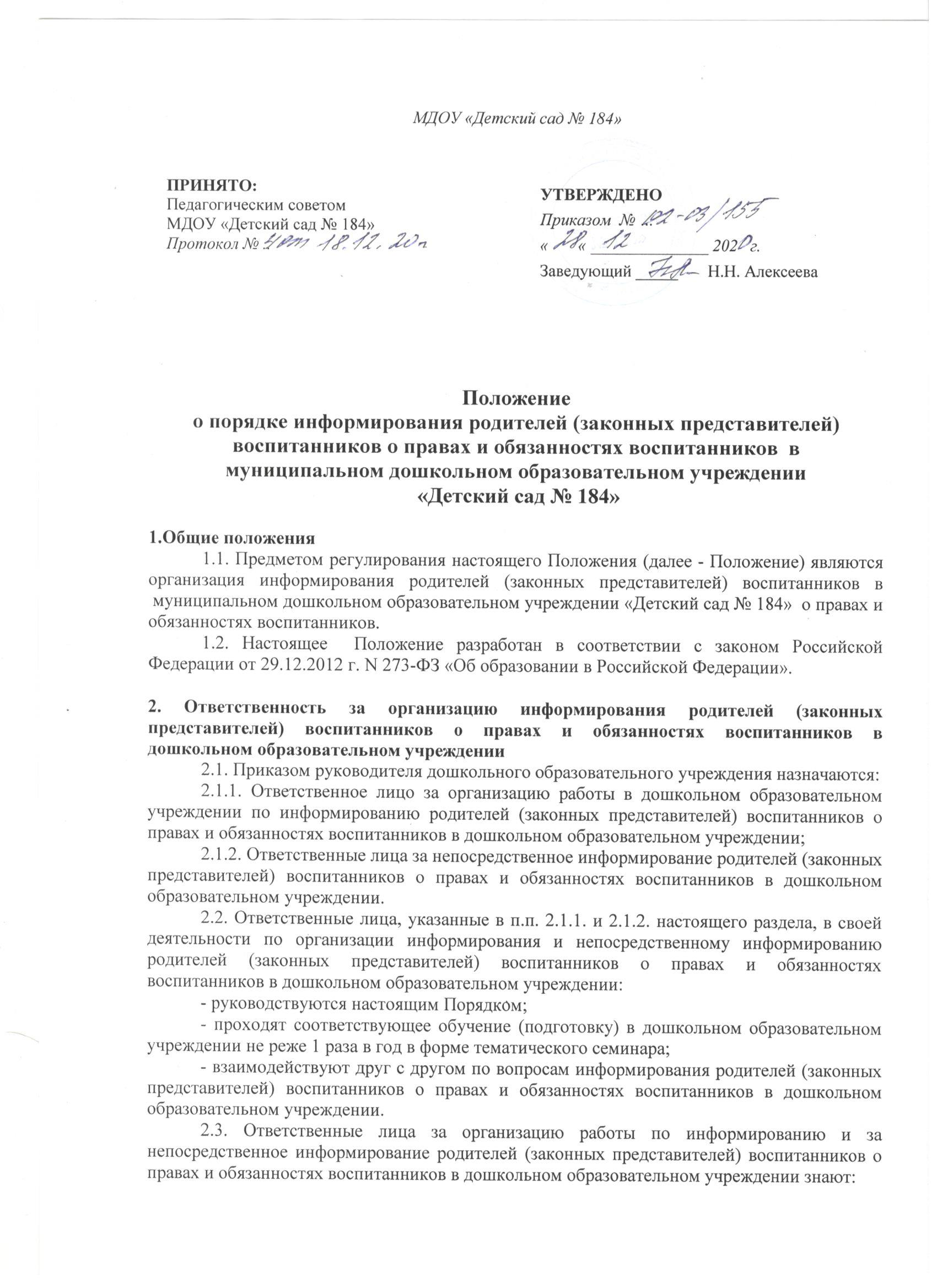 - права и обязанности воспитанников в дошкольном образовательном учреждении в соответствии с законодательством об образовании;- права, обязанности и ответственность родителей (законных представителей) воспитанников в сфере образования в соответствии с законодательством об образовании;-  требования российского законодательства  и других нормативных документов по обеспечению и защите прав воспитанников и их родителей (законных представителей);- компетенцию, права, обязанности и ответственность    дошкольного образовательного учреждения;- права и свободы   педагогических   работников, а так же гарантии их                 реализации;- обязанности и ответственность педагогических работников.2.4. Ответственное лицо в дошкольном образовательном учреждении за организацию работы по информированию родителей (законных представителей) воспитанников о правах и обязанностях воспитанников в дошкольном образовательном учреждении:-  организует размещение и при необходимости обновление необходимой информации о правах и обязанностях воспитанников в дошкольном образовательном учреждении на информационных стендах, официальном сайте дошкольного образовательного учреждения и иных информационных ресурсах;- организует информирование родителей (законных представителей) воспитанников по вопросам предоставления мер социальной поддержки; пользования средствами обучения и воспитания; организации питания воспитанников;  охраны здоровья воспитанников; психолого-педагогической, медицинской и социальной помощи;- организует изучение педагогическими работниками дошкольного образовательного учреждения и осуществляет контроль знаний педагогических работников законодательства Российской Федерации в части прав, обязанностей и ответственности обучающихся (воспитанников); компетенции, прав, обязанностей и ответственности дошкольного образовательного учреждения; прав и свобод   педагогических   работников, а так же гарантий их реализации; обязанностей и ответственности педагогических работников;- обеспечивает контроль за состоянием работы в дошкольном образовательном учреждении по информированию родителей (законных представителей) воспитанников о правах и обязанностях воспитанников; - обеспечивает наличие закона Российской Федерации от 29.12.2012 г. № 273-ФЗ  «Об образовании в Российской Федерации» в электронном и (или) печатном виде доступного для родителей (законных представителей) воспитанников;- предлагает руководителю дошкольного образовательного учреждения, разрабатывает и в пределах своей компетенции реализует мероприятия, направленные на совершенствование информирования родителей (законных представителей) воспитанников о правах и обязанностях воспитанников.2.5. Ответственные лица за непосредственное информирование родителей (законных представителей) воспитанников о правах и обязанностях воспитанников в дошкольном образовательном учреждении:- информируют родителей (законных представителей) воспитанников о правах и обязанностях воспитанников;- информируют родителей (законных представителей) по вопросам предоставления мер социальной поддержки; пользования средствами обучения и воспитания; организации питания воспитанников; транспортному обеспечению; охраны здоровья воспитанников; психолого-педагогической, медицинской и социальной помощи;- предлагают руководителю дошкольного образовательного учреждения, соответствующему ответственному лицу в дошкольном образовательном учреждении, разрабатывают и в пределах своей компетенции реализуют мероприятия, направленные на совершенствование информирования родителей (законных представителей) воспитанников о правах и обязанностях воспитанников.2.6. Указанные в п. 2.1. настоящего раздела Ответственные лица несут ответственность за организацию и за непосредственное информирование родителей (законных представителей) воспитанников о правах и обязанностях воспитанников в дошкольном образовательном учреждении в соответствии с требованиями действующего законодательства.3. Организация информирования родителей (законных представителей) воспитанников о правах и обязанностях воспитанников в дошкольном образовательном учреждении3.1. С целью информирования родителей (законных представителей) воспитанников о правах и обязанностях воспитанников в дошкольном образовательном учреждении осуществляются следующие мероприятия.1) На главной странице официального сайта дошкольного образовательного учреждения в отдельном блоке под названием «Права  и обязанности воспитанников» размещается информация о правах и обязанностях воспитанников в соответствии с законом Российской Федерации от 29.12.2012 г. № 273-ФЗ  «Об образовании в Российской Федерации». В блоке под названием «Права и обязанности воспитанников» на официальном сайте общеобразовательного учреждения размещаются основные положения законодательства об образовании о правах и обязанностях воспитанников, указанный выше закон в полнотекстовом варианте, правила поведения воспитанников в дошкольном образовательном учреждении, а так же иные документы, регламентирующие права ребёнка.2)  Информация о правах и обязанностях воспитанников в дошкольном образовательном учреждении в виде выдержек из закона Российской Федерации от 29.12.2012 г. № 273-ФЗ «Об образовании в Российской Федерации», правил поведения воспитанников в дошкольном образовательном учреждении, иных документов размещается на специальных информационных стендах дошкольного образовательного учреждения в доступных для родителей (законных представителей) воспитанников местах.3)  У руководства дошкольного образовательного учреждения, воспитателей в электронном и (или) в печатном виде имеется закон Российской Федерации от 29.12.2012 г. № 273-ФЗ  «Об образовании в Российской Федерации», а также иные документы, регламентирующие права детей, которые доступны для родителей (законных представителей) воспитанников, а также для иных педагогических работников дошкольного образовательного учреждения.4) В дошкольном образовательном учреждении проводится соответствующее обучение педагогических работников не реже 1 раза в год в форме тематического семинара.5) Каждым  воспитателем в специально предусмотренное для этого время осуществляется информирование родителей (законных представителей) воспитанников в доступной для них форме о правах и обязанностях воспитанников.3.2. При информировании родителей (законных представителей) воспитанников в доступной для них форме о правах и обязанностях воспитанников на руки родителям (законным представителям) воспитанника выдаётся памятка, в которой в соответствии с законом Российской Федерации от 29.12.2012 г. № 273-ФЗ  «Об образовании в Российской Федерации» обозначены основные права и обязанности воспитанника. Форма указанной памятки утверждается руководителем дошкольного образовательного учреждения.4. Взаимодействие дошкольного образовательного учреждения по вопросам организации информирования родителей (законных представителей) воспитанников о правах и обязанностях воспитанников4.1. С целью совершенствования организации информирования родителей (законных представителей) воспитанников о правах и обязанностях  воспитанников дошкольное образовательное учреждение в порядке, установленном действующим законодательством и иными нормативно-правовыми актами, взаимодействует с:- общественными объединениями и иными некоммерческими организациями, осуществляющими свою деятельность в сфере образования;- с органами контроля и надзора в сфере образования, а так же иными надзорными органами;- с иными образовательными и научными организациями;- с иными органами и организациями.4.2. Для координации совместной работы и проведения совместных мероприятий по организации информирования родителей (законных представителей) воспитанников о правах и обязанностях воспитанников дошкольное образовательное учреждение в порядке, установленном действующим законодательством и иными нормативно-правовыми актами, может заключать с указанными в п. 4.1. настоящего раздела органами и организациями соответствующие соглашения.Приложение № 1к Положению Памятка о правах и обязанностях воспитанниковВоспитанники – здесь и далее в этом документе несовершеннолетние обучающиеся.Извлечение из статьи 34 закона РФ от 29.12.2012 г. N 273-ФЗ	«Об образовании в Российской Федерации»:1. Обучающимся предоставляются академические права на:1) предоставление условий для обучения с учетом особенностей их психофизического развития и состояния здоровья, в том числе получение социально-педагогической и психологической помощи, бесплатной психолого-медико-педагогической коррекции;2) обучение по индивидуальному учебному плану, в том числе ускоренное обучение, в пределах осваиваемой образовательной программы в порядке, установленном локальными нормативными актами;3) освоение наряду с учебными предметами, курсами, дисциплинами (модулями) по осваиваемой образовательной программе любых других учебных предметов, курсов, дисциплин (модулей), преподаваемых в организации, осуществляющей образовательную деятельность, в установленном ею порядке;4) уважение человеческого достоинства, защиту от всех форм физического и психического насилия, оскорбления личности, охрану жизни и здоровья;5) свободу совести, информации, свободное выражение собственных взглядов и убеждений;6) каникулы - плановые перерывы при получении образования для отдыха и иных социальных целей в соответствии с законодательством об образовании и календарным учебным графиком;7) перевод в другую образовательную организацию, реализующую образовательную программу соответствующего уровня, в порядке, предусмотренном в зависимости от уровня образовательных программ федеральным органом исполнительной власти, осуществляющим функции по выработке и реализации государственной политики и нормативно-правовому регулированию в сфере общего образования, или федеральным органом исполнительной власти, осуществляющим функции по выработке и реализации государственной политики и нормативно-правовому регулированию в сфере высшего образования;8) бесплатное пользование библиотечно-информационными ресурсами, учебной, базой образовательной организации;9) пользование в порядке, установленном локальными нормативными актами, лечебно-оздоровительной инфраструктурой, объектами культуры и объектами спорта образовательной организации;10) развитие своих творческих способностей и интересов, включая участие в конкурсах, олимпиадах, выставках, смотрах, физкультурных мероприятиях, спортивных мероприятиях, в том числе в официальных спортивных соревнованиях, и других массовых мероприятиях;11) опубликование своих работ в изданиях образовательной организации на бесплатной основе;12) поощрение за успехи;13) иные академические права, предусмотренные настоящим Федеральным законом, иными нормативными правовыми актами Российской Федерации, локальными нормативными актами.2. Обучающимся предоставляются следующие меры социальной поддержки и стимулирования:1) обеспечение питанием в случаях и в порядке, которые установлены федеральными законами, законами субъектов Российской Федерации;2) получение стипендий, материальной помощи и других денежных выплат, предусмотренных законодательством об образовании;3) иные меры социальной поддержки, предусмотренные нормативными правовыми актами Российской Федерации и нормативными правовыми актами субъектов Российской Федерации, правовыми актами органов местного самоуправления, локальными нормативными актами.4). Обучающиеся имеют право на посещение по своему выбору мероприятий, которые проводятся в организации, и не предусмотрены учебным планом, в порядке, установленном локальными нормативными актами. Привлечение обучающихся без их согласия и несовершеннолетних обучающихся без согласия их родителей  (законных представителей) к труду, не предусмотренному образовательной программой, запрещается.6). Принуждение обучающихся, воспитанников к вступлению в общественные объединения, в том числе в политические партии, а также принудительное привлечение их к деятельности этих объединений и участию в агитационных кампаниях и политических акциях не допускается.7). В случае прекращения деятельности организации, аннулирования соответствующей лицензии, лишения ее государственной аккредитации по соответствующей образовательной программе или истечения срока действия государственной аккредитации по соответствующей образовательной программе учредитель и (или) уполномоченный им орган управления указанной организацией обеспечивают перевод совершеннолетних обучающихся с их согласия и несовершеннолетних обучающихся с согласия их родителей (законных представителей) в другие организации, осуществляющие образовательную деятельность по образовательным программам соответствующих уровня и направленности. Порядок и условия осуществления такого перевода в зависимости от уровня образовательных программ устанавливаются федеральным органом исполнительной власти, осуществляющим функции по выработке и реализации государственной политики и нормативно-правовому регулированию в сфере общего образования, или федеральным органом исполнительной власти, осуществляющим функции по выработке и реализации государственной политики и нормативно-правовому регулированию в сфере высшего образования.Статья 43. Обязанности и ответственность обучающихся закона РФ от 29.12.2012 г. «Об образовании  в Российской Федерации»  № 273-ФЗ1. Обучающиеся обязаны:1) добросовестно осваивать образовательную программу, выполнять индивидуальный учебный план, в том числе посещать предусмотренные учебным планом или индивидуальным учебным планом учебные занятия, осуществлять самостоятельную подготовку к занятиям, выполнять задания, данные педагогическими работниками в рамках образовательной программы;2) выполнять требования устава организации, осуществляющей образовательную деятельность, правил внутреннего распорядка, правил проживания в общежитиях и интернатах и иных локальных нормативных актов по вопросам организации и осуществления образовательной деятельности;3) заботиться о сохранении и об укреплении своего здоровья, стремиться к нравственному, духовному и физическому развитию и самосовершенствованию;4) уважать честь и достоинство других обучающихся и работников организации, осуществляющей образовательную деятельность, не создавать препятствий для получения образования другими обучающимися;5) бережно относиться к имуществу организации, осуществляющей образовательную деятельность.2. Иные обязанности обучающихся, не предусмотренные частью 1 настоящей статьи, устанавливаются настоящим Федеральным законом, иными федеральными законами, договором об образовании (при его наличии).3. Дисциплина в организации, осуществляющей образовательную деятельность, поддерживается на основе уважения человеческого достоинства обучающихся, педагогических работников. Применение физического и (или) психического насилия по отношению к обучающимся не допускается.5. Меры дисциплинарного взыскания не применяются к обучающимся по образовательным программам дошкольного, а также к обучающимся с ограниченными возможностями здоровья (с задержкой психического развития и различными формами умственной отсталости).Если Вы считаете, что права обучающегося (воспитанника) в муниципальном дошкольном образовательном учреждении «Детский сад № 82» не обеспечиваются  в полном объеме, нарушены или ущемлены, Вы можете:1. Обратиться  к воспитателю  группы, к старшему воспитателю, руководителю дошкольного образовательного учреждения.2. Обжаловать решения, действия  (бездействие) должностных лиц  и работников МДОУ «Детский сад № 184» в установленном порядке (порядок размещен  на официальном сайте дошкольного образовательного учреждения         yardoy 184@ yandex.ru и на  информационном стенде  главного здания.Приложение №2 к Положению  Памятка о правах, обязанностях и ответственности в сфере образования родителей (законных представителей) воспитанников (новая редакция)Воспитанники – здесь и далее в этом документе несовершеннолетние обучающиеся.Статья 44 Федерального закона от 29.12.2012 г. N 273-ФЗ  «Об образовании в Российской Федерации»: 1. Родители (законные представители)  несовершеннолетних обучающихся имеют преимущественное право на обучение и воспитание детей перед всеми другими лицами. Они обязаны заложить основы физического, нравственного и интеллектуального развития личности ребенка.2. Органы государственной власти и органы местного самоуправления, образовательные организации оказывают помощь родителям (законным представителям) несовершеннолетних обучающихся в воспитании детей, охране и укреплении их физического и психического здоровья, развитии индивидуальных способностей и необходимой коррекции нарушений их развития.3. Родители (законные представители) несовершеннолетних обучающихся имеют право:1) выбирать до завершения получения ребенком основного общего образования с учетом мнения ребенка, а также с учетом рекомендаций психолого-медико-педагогической комиссии (при их наличии) формы получения образования и формы обучения, организации, осуществляющие образовательную деятельность, язык, языки образования, факультативные и элективные учебные предметы, курсы, дисциплины (модули) из перечня, предлагаемого организацией, осуществляющей образовательную деятельность;2) дать ребенку дошкольное, начальное общее, основное общее, среднее общее образование в семье. Ребенок, получающий образование в семье, по решению его родителей (законных представителей) с учетом его мнения на любом этапе обучения вправе продолжить образование в образовательной организации;3) знакомиться с уставом организации, осуществляющей образовательную деятельность, со сведениями о дате предоставления и регистрационном номере лицензии на осуществление образовательной деятельности, свидетельством о государственной аккредитации, с учебно-программной документацией и другими документами, регламентирующими организацию и осуществление образовательной деятельности;4) знакомиться с содержанием образования, используемыми методами обучения и воспитания, образовательными технологиями, а также с оценками успеваемости своих детей;5) защищать права и законные интересы обучающихся;6) получать информацию о всех видах планируемых обследований (психологических, психолого-педагогических) обучающихся, давать согласие на проведение таких обследований или участие в таких обследованиях, отказаться от их проведения или участия в них, получать информацию о результатах проведенных обследований обучающихся;7) принимать участие в управлении организацией, осуществляющей образовательную деятельность, в форме, определяемой уставом этой организации;8) присутствовать при обследовании детей психолого-медико-педагогической комиссией, обсуждении результатов обследования и рекомендаций, полученных по результатам обследования, высказывать свое мнение относительно предлагаемых условий для организации обучения и воспитания детей.4. Родители (законные представители) несовершеннолетних обучающихся обязаны:1) обеспечить получение детьми общего образования;2) соблюдать правила внутреннего распорядка организации, осуществляющей образовательную деятельность, правила проживания обучающихся в интернатах, требования локальных нормативных актов, которые устанавливают режим занятий обучающихся, порядок регламентации образовательных отношений между образовательной организацией и обучающимися и (или) их родителями (законными представителями) и оформления возникновения, приостановления и прекращения этих отношений;3) уважать честь и достоинство обучающихся и работников организации, осуществляющей образовательную деятельность.5. Иные права и обязанности родителей (законных представителей) несовершеннолетних обучающихся устанавливаются настоящим Федеральным законом, иными федеральными законами, договором об образовании (при его наличии).6. За неисполнение или ненадлежащее исполнение обязанностей, установленных настоящим Федеральным законом и иными федеральными законами, родители (законные представители) несовершеннолетних обучающихся несут ответственность, предусмотренную законодательством Российской Федерации.Если Вы считаете, что Ваши права в сфере образования в МДОУ «Детском саду №….» не обеспечиваются в полном объеме, нарушены или ущемлены, Вы можете:1.Обратиться к воспитателю группы, к старшему воспитателю, к руководителю МДОУ «Детского сада № …..».2. Позвонить по телефону доверия (4852) …..3. Обжаловать решения,  действия (бездействия) должностных лиц и сотрудников дошкольного образовательного учреждения в установленном порядке (порядок размещен в холле на стенде главного здания учреждения и на официальном сайте yardoy 184@ yandex.ru дошкольного образовательного учреждения . )